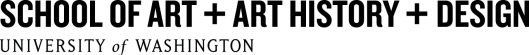 SoA+AH+D Policies1.	Equal Opportunity•  In concurrence with the University of Washington’s core values, and in compliance with State and federal regulations, the School of Art + Art History + Design reaffirms its commitment to equal opportunity. The commitment extends to the recruitment of faculty, staff, and students who exhibit a dedication to creative and academic excellence and who demonstrate the ability to work with a diverse spectrum of populations.2.	Diversity•  The School of Art + Art History + Design fosters a respectful, inclusive community that supports creative and critical expression and scholarship amidst a culture that accepts the value of every individual. The School encourages students, faculty, and staff to engage in healthy dialogue and respect the values and global perspectives of a diverse population. The School promotes and encourages a culture of compassion, understanding, and an obligation to respectful discourse in classrooms, meeting rooms, studio spaces, and beyond. The School’s philosophy is reflected in our engagement with community partners and research endeavors locally, nationally, and globally.3.	Student Code of Conduct•  The University of Washington has established rules regarding student conduct. Through the Student Conduct Code, UWstudents hold themselves to the highest standards of ethics, integrity and accountability.•  More information at UW Community Standards & Student Conduct (CSSC):  www.washington.edu/cssc/4.	Equipment and Materials Safety•  Substances and equipment used in creative processes can be hazardous.•  Enrollment in a class requires students to know, understand, and comply with all safety and equipment use policies for each classroom/studio.•  Spray booths are mandatory for the use of aerosols.5.	Violence Awareness and Prevention•  Preventing violence, discrimination, harassment, and retaliation is everyone's responsibility.•  Call 911 for emergency help.•  Call 206-685-SAFE to report non-urgent threats or concerns.•  Safe Campus:  www.washington.edu/safecampus•  Concerns about sexual harassment:  depts.washington.edu/livewell/saris/sexual-harassment/•  NightRide provides a fare-free safe way for U-Pass members to get home at night:www.washington.edu/facilities/transportation/uwshuttles/NightRide•  Connect to UW Alert. Register your mobile device to receive instant notification of campus emergencies via text and voice messaging. Sign up at www.washington.edu/alert6.	Concerns about a course, an individual, or an issue•  If you have concerns about a course, an individual, or an issue concerning the School of Art + Art History + Design, talk with the instructor in charge of the class as soon as possible.•  If this is not possible or productive, make an appointment with the Director of Academic Advising, 104 Art, 206-543-0646 or the Director of the School of Art, 102 Art, 206-685-2442.7.	Disability Accommodation•  To request academic accommodations due to a disability, please contact Student Disability Services, 448 Schmitz, (206)543-8924 (V/TTY) or  uwdss@u.washington.edu•  Your instructor will receive an email outlining your academic accommodations prior to the first day of class. It is a good idea to discuss these accommodations directly with your instructor to ensure that your instructor can help you with your needs.8.	Class Participation•  First day attendance policy: Instructors assume that if you are not present for roll call on the first day of a studio art class you have decided not to remain enrolled. If you miss the first day without permission, it is your responsibility to drop the course. You may contact the instructor in advance and ask for permission to be absent on the first day.•  Participation is essential to learning and success in all classes. Absences from class prevent participation and may negatively affect grades. If you miss class due to illness or emergency, notify your instructor, provide documentation, and set up a timeline to complete missed assignments and exams.9.	Examination Schedule•  Students are required to turn in assignments and take exams based on the timeline provided in the class syllabus.•  Final exams are scheduled by the University and cannot be changed. Do not make plans that will prevent you from attending your final exam(s).10.  Plagiarism•  Plagiarism is using the creations, ideas, words, inventions, or images of someone else in your own work without formal acknowledgement or permission. This applies to written papers and research as well as to art, design and architectural images.•  Please check with your instructor if you have questions about what constitutes plagiarism.•  Instances of plagiarism will be referred for disciplinary action to the Vice Provost for Academic & Student Affairs.•  More information about reporting academic misconduct:  www.uw.edu/cssc/report-it/11.  Copyright•  The School regularly displays student art and design in a variety of ways to highlight the quality of our students and their learning.•  This is traditional among all art schools and we assume that by participating in UW School classes and activities students have no objection.•  If you have concerns about the use of your work, please contact Academic Advising and Student Services (206-543-0646 or  uaskart@uw.edu)12.  Incomplete Grades•  To request an “incomplete” grade a student must have:o	been in attendance and done satisfactory work through the eighth week of the quartero	satisfactory proof for the instructor that the work cannot be completed because of illness or othercircumstances beyond their control.•  More information from the UW Office of the Registrar:  registrar.uw.edu/students/incomplete-grades/13.  Grade Appeal Procedure•  If you think the grade you received is incorrect, contact the instructor to discuss your concern.•  If not resolved, make an appointment with the Director of Academic Advising, 104 Art, 543-0646.14.  Materials Fees•  All art, design and art history classes have materials fees billed with tuition.•  Fee amounts and justifications are listed by class in the quarterly Time Schedule.•  These fees cover the purchase of materials, academic support, and equipment provided for students in each class.15.  Building Use•  Art Building hours: M-Th 7:00am–7:00pm; Fri 7:00am–5pm; Sat 1:00pm–5:00pm; Sun 9:00am-5:00pm. Closed on UWholidays.•  Students may request after-hours access to the Art Building for course-related work by completing an online form:art.washington.edu/building-policies•  All School policies and safety practices apply during after-hours use of the buildings and facilities.•  Only students enrolled in classes for the quarter may occupy and use the studios, facilities, and equipment.•  The campus police frequently monitor our facilities for your safety.16.  Service Animals•  The University has a general “no pets” policy in all of its buildings. However, Service Animals are allowed to accompany their handlers while on campus•  UW Disability Resources for Students outlines the policies around Service and Emotional Support Animals:depts.washington.edu/uwdrs/current-students/accommodations/housing/service-and-emotional-support-animals/17.  Lockers•  DO NOT STORE FLAMMABLE OR COMBUSTIBLE ITEMS IN LOCKERS.•  Rent lockers by the quarter or academic year from Art 102.•  The deadline for cleanout is the last day of finals for each quarter. Abandoned items will be disposed.18.  Art Building Exhibition Guidelines•  Instructors and students must receive approval from the Administrator of the School in order to install work outside the classroom. Use of hallway bulletin boards and glass cases does not require approval.•  Submit a written description of the proposal two weeks prior to installation to the School Administrator, 102 Art.•  The approval process considers issues of location, health and safety, fire code, environmental factors, and potential building damage.•  Applicants will be notified of a decision within a week of the application date.